Year Four Learning (25.2.21)Year Four Learning (25.2.21)Exercise 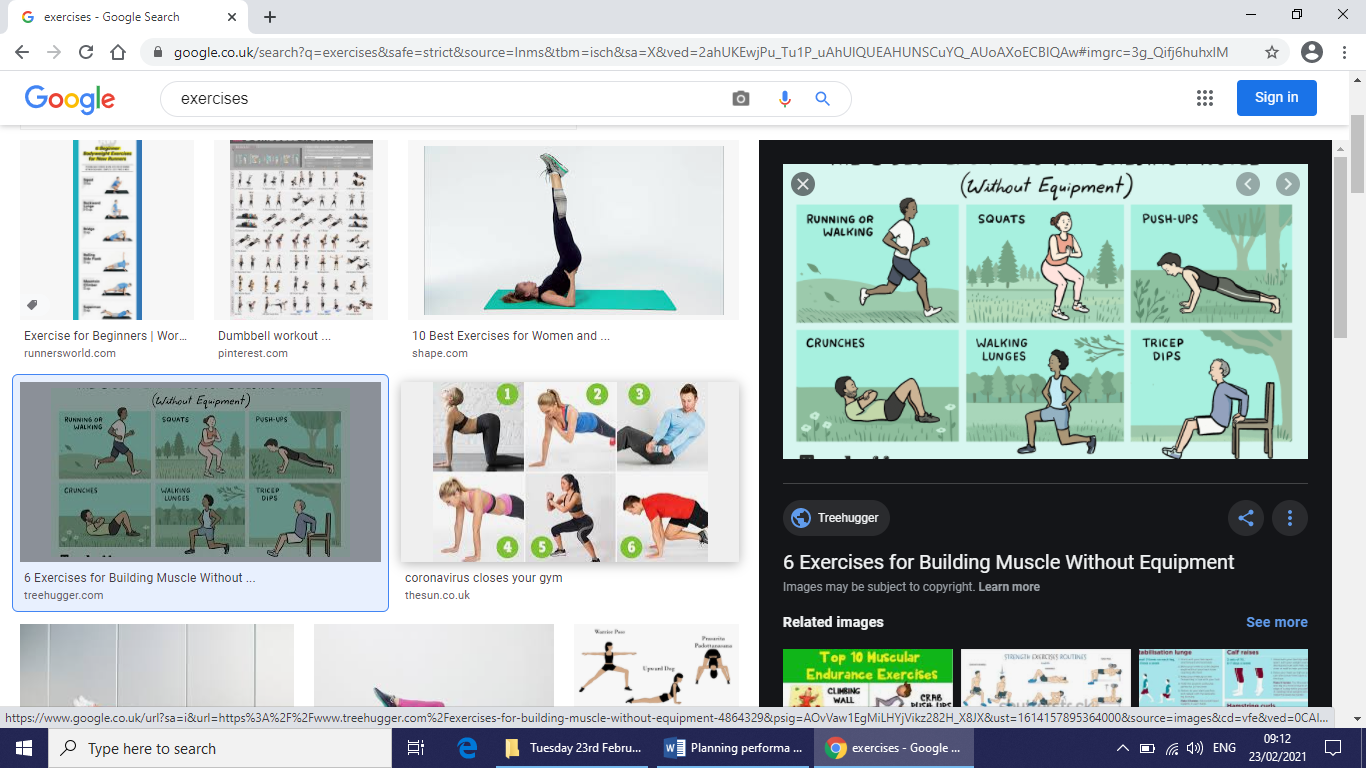 Try these exercises, they all use different muscles. Can you feel the muscles they are using?Be careful with the ‘tricep dip’ – make sure you have a strong chair that isn’t too tall.Exercise Try these exercises, they all use different muscles. Can you feel the muscles they are using?Be careful with the ‘tricep dip’ – make sure you have a strong chair that isn’t too tall.English – Learning intention: To explore our new poemToday we are going to look at our new poem called “Who Started It?” This is a narrative poem so it’s a poem that tells a story. I would like you to read the poem then share it with someone in your house. What do you and they like and dislike? Can you then practice reading the poem again but read this in more of a performance. Think about the speed, tone and enthusiasm of your reading. Alternative 1 – Learning intention: To explore our new poemToday we are going to look at our new poem called “Who Started It?” This is a narrative poem so it’s a poem that tells a story. I would like you to read the poem then share it with someone in your house. What do you and they like and dislike? Can you then practice reading the poem again but read this in more of a performance. Think about the speed, tone and enthusiasm of your reading. If you are struggling to read the full poem, focus on one verse.Alternative 2 – Learning intention: To explore our new poemToday we are going to look at our new poem called “Who Started It?” This is a narrative poem so it’s a poem that tells a story. I would like you to listen the poem with someone in your house then together, share what you like and dislike about the poem. Then I would like you to try and read one verse of the poem yourself. Listen to the way I read the poem and use my voice as an example to help you.English – Learning intention: To explore our new poemToday we are going to look at our new poem called “Who Started It?” This is a narrative poem so it’s a poem that tells a story. I would like you to read the poem then share it with someone in your house. What do you and they like and dislike? Can you then practice reading the poem again but read this in more of a performance. Think about the speed, tone and enthusiasm of your reading. Alternative 1 – Learning intention: To explore our new poemToday we are going to look at our new poem called “Who Started It?” This is a narrative poem so it’s a poem that tells a story. I would like you to read the poem then share it with someone in your house. What do you and they like and dislike? Can you then practice reading the poem again but read this in more of a performance. Think about the speed, tone and enthusiasm of your reading. If you are struggling to read the full poem, focus on one verse.Alternative 2 – Learning intention: To explore our new poemToday we are going to look at our new poem called “Who Started It?” This is a narrative poem so it’s a poem that tells a story. I would like you to listen the poem with someone in your house then together, share what you like and dislike about the poem. Then I would like you to try and read one verse of the poem yourself. Listen to the way I read the poem and use my voice as an example to help you.Maths – Learning Intention: To divide by the powers of tenLinking to our work from yesterday, you are going to be applying your knowledge of dividing by powers of 10 to solve some reasoning and problem solving questions. For each question, read what the question is asking you to do then show your working out to find the answer.Alternative 1 – Learning Intention: To divide by the powers of tenLinking to our work from yesterday, you are going to be applying your knowledge of dividing by powers of 10 to solve some word and reasoning problems. For each question, read what the question is asking you to do then show your working out to find the answer.Alternative 2 – Learning Intention: To divide by the powers of tenLinking to our work from yesterday, you are going to be applying your knowledge of dividing by 10 but this time work on dividing by 100. This follows a similar pattern to dividing by 10 but go through the PowerPoint to help you then try to answer the questions I have given you?Maths – Learning Intention: To divide by the powers of tenLinking to our work from yesterday, you are going to be applying your knowledge of dividing by powers of 10 to solve some reasoning and problem solving questions. For each question, read what the question is asking you to do then show your working out to find the answer.Alternative 1 – Learning Intention: To divide by the powers of tenLinking to our work from yesterday, you are going to be applying your knowledge of dividing by powers of 10 to solve some word and reasoning problems. For each question, read what the question is asking you to do then show your working out to find the answer.Alternative 2 – Learning Intention: To divide by the powers of tenLinking to our work from yesterday, you are going to be applying your knowledge of dividing by 10 but this time work on dividing by 100. This follows a similar pattern to dividing by 10 but go through the PowerPoint to help you then try to answer the questions I have given you?Geography – Learning Intention: To learn about the South West of EnglandOver the last few weeks we have been learning about London and Dover in the South East of England. We are now going to focus on a place called Cornwall in the South West of England. Follow the PowerPoint to learn more about Cornwall and complete the task about tourism in Cornwall.Alternative 1 – Learning Intention: To learn about the South West of EnglandOver the last few weeks we have been learning about London and Dover in the South East of England. We are now going to focus on a place called Cornwall in the South West of England. Follow the PowerPoint to learn more about Cornwall and complete the task about tourism in Cornwall.Alternative 2 – Learning Intention: To learn about the South West of EnglandOver the last few weeks we have been learning about London and Dover in the South East of England. We are now going to focus on a place called Cornwall in the South West of England. Follow the PowerPoint to learn more about Cornwall and complete the task about tourism in Cornwall, thinking about the reasons why people visit and the problems with that.Geography – Learning Intention: To learn about the South West of EnglandOver the last few weeks we have been learning about London and Dover in the South East of England. We are now going to focus on a place called Cornwall in the South West of England. Follow the PowerPoint to learn more about Cornwall and complete the task about tourism in Cornwall.Alternative 1 – Learning Intention: To learn about the South West of EnglandOver the last few weeks we have been learning about London and Dover in the South East of England. We are now going to focus on a place called Cornwall in the South West of England. Follow the PowerPoint to learn more about Cornwall and complete the task about tourism in Cornwall.Alternative 2 – Learning Intention: To learn about the South West of EnglandOver the last few weeks we have been learning about London and Dover in the South East of England. We are now going to focus on a place called Cornwall in the South West of England. Follow the PowerPoint to learn more about Cornwall and complete the task about tourism in Cornwall, thinking about the reasons why people visit and the problems with that.ReadingToday we continuing today with our text Animal Conflicts. Open the PowerPoint ‘Comprehnsion’ as this will support you with your learning. Look carefully at the slides and answer the questions. Can you share these with someone at home?Alternative Learning RWI Red Ditty Get Up!Open the PowerPoint and recap the speeds sounds at the front of the book. Carefully practise the green and red words. First Fred talk the sounds then say the word. Re read this book to test your speed of reading.RWI Green Stich the witchOpen the PowerPoint and recap the speeds sounds at the front of the book. Carefully practise the green and red word from yesterday. First Fred talk the sounds then say the word first and then read the book. Can you answer the questions today and share these with someone at home?RWI Purple and Pink  Yap, yapOpen the PowerPoint and look at the front cover first. What can you see? What do you think this story might be about? What happen in the story?Recap the speed sounds and then the green and read words today. First Fred talk the sounds then say the word. Remember to answer the questions at the back of the book with someone at home. RWI Orange and Yellow A model birdOpen PowerPoint and look at the front cover first. What can you see? What do you think this story might be about? What happen in the story?Recap the speed sounds, read the green, red and new vocabulary words. Remember to answer the questions at the back of the book with someone at home. RWI Blue/GreyOpen the book Frog or Toad?  on Oxford Owl, here is a link https://www.oxfordowl.co.uk/api/interactives/33869.htmlLook at the front cover first. What can you see? What do you think this book might be about? Is it fiction or non-fiction? How do you know? Read the green words first and remember we have the vocabulary check which is important to look at before reading as it explains any new words you will find in the text and what they mean. Share the story with someone at home and then try to retell the events of the story in order. Remember to share the questions at the back of the book with someone at home.Remember school website is:http://www.moorside.newcastle.sch.uk/websiteIf stuck or want to send completed work then email linda.hall@moorside.newcastle.sch.uk  